2016 PSS Conference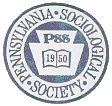 Pennsylvania Sociological Society66th Annual MeetingOctober 28-29, 2016Bloomsburg University of PennsylvaniaBloomsburg, PA 17815Social Justice and Sociology: Understanding and ActionPSS Undergraduate/Graduate Presentation Submission FormDeadline: October 1, 2016Students must submit the submission form to Megumi Omori, Ph.D. at momori@bloomu.edu by the deadline. Graduate students must also submit an electronic copy of the paper.Name	Name of College/University	Address	Email	Please check the submission type:____Undergraduate Poster____Undergraduate Paper____Graduate PaperTitle	Abstract (max 250 words):